NOTICE OF PUBLIC HEARING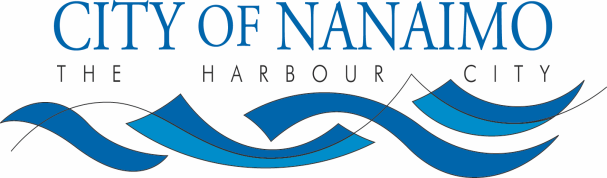 December 5th, 2019 at 7:00 p.m.There will be a Public Hearing on Thursday, December 5th, 2019, starting at 7:00 p.m. in the Shaw Auditorium at the Vancouver Island Conference Centre at 80 Commercial Street, Nanaimo, BC, to consider a proposed amendment to the “City of Nanaimo Zoning Bylaw 2011 No. 4500”.All persons who believe their interest in property is affected by the proposed bylaw will be given the opportunity to be heard in person, by a representative, or by written submission, on the matters contained within Amendment Bylaw No. 4500.164 at the Public Hearing.BYLAW NO. 4500.164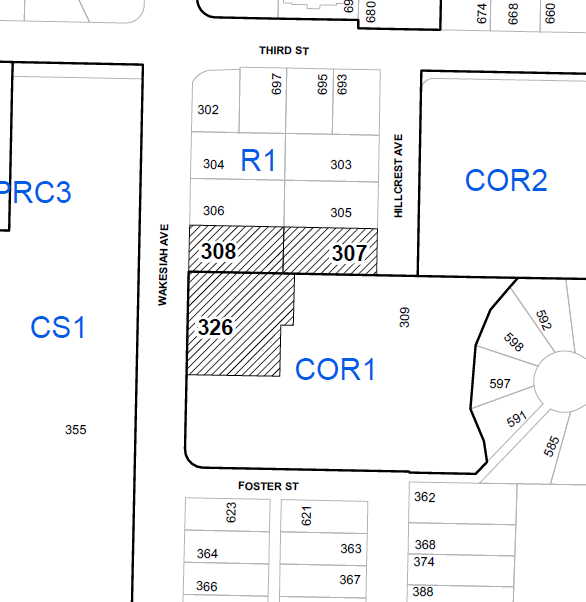 This bylaw, if adopted, will amend the existing zoning from Single Residential Dwelling (R1) and Residential Corridor (COR1) to Mixed Use Corridor (COR2) in order to allow a mixed-use student housing development.The subject properties are legally described as:LOT 10, SECTION 1, NANAIMO DISTRICT, PLAN 18677; LOT 1, SECTION 1, RANGE 5, NANAIMO DISTRICT, PLAN 28419; LOT 1, SECTION 1, RANGE 5, NANAIMO DISTRICT, PLAN 28419Location:307 Hillcrest Ave; 308 and 326 Wakesiah Avenueas shown on Map AFile No.:Rezoning Application – RA000398